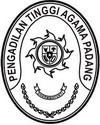 SURAT PERNYATAAN KUASA PENGGUNA ANGGARANNomor : W3-A/         /KU.00/IX/2021Yang bertanda tangan dibawah ini :Nama			: IRSYADI, S.Ag, M.Ag.NIP			: 197007021996031005Jabatan		: Kuasa Pengguna AnggaranDengan ini menyatakan dan bertanggung jawab secara penuh atas hal-hal sebagai berikut :Usulan Revisi Anggaran beserta dokumen-dokumen yang dipersyaratkan telah disusun dengan lengkap dan benar.Apabila dikemudian hari terbukti pernyataan ini tidak benar dan menimbulkan Kerugian Negara, saya bersedia menyetorkan Kerugian Negara tersebut ke Kas Negara.Demikian surat pernyataan ini dibuat dengan sebenarnya, dalam keadaan sadar dan tidak dibawah tekanan.Padang,        September 2021Kuasa Pengguna Anggaran IRSYADI, S.Ag, M.Ag.NIP. 197007021996031005